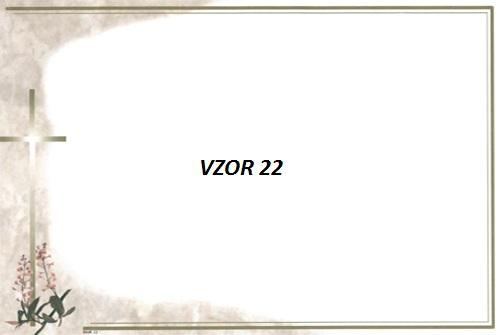 P.č.Meno a priezviskoČíslo domuDátum úmrtiaVek1.Michal Dufala21.01.201362  r.2.Mária ZamkovskáTOPOREC10.02.201397 r.3.Róbert BachledaTOPOREC12.02.201371 r.4.Helena ČepišákováTOPOREC20.02.201377 r.5.Katarína StrakulováTOPOREC19.05.201379 r.6.Jaroslava HabiňákováTOPOREC29.05.201370 r.7.Anna MiturováTOPOREC30.05.201378 r.8.Alfonz AkurátnyTOPOREC06.07.201371 r.9.Anna PompováTOPOREC01.08.201364 r.10.Peter FedorekTOPOREC15.08.201383 r.11.Sebastian Pompamrtvonarodený15.08.2013-12.Mária Pompova- Šuk. 21.08.201359 r.13.Július Mirga17.08.201354 r.14.Ladislav MalecTOPOREC06.11.201358.r.15.František ČepišákTOPOREC08.11.201358 r.16.Matilda Pompová-ŠukTOPOREC29.11.201397 r.17.Karol StrakulaTOPOREC10.12.201389 r.18. Štefan Fias     TOPOREC27.04.201345 r.